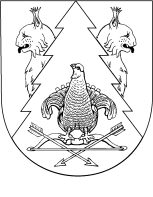 от  27 декабря 2013 года № 59О возложении обязанностей  ведения нотариальных действийВ соответствии со ст.14.1. Федерального закона от 6 октября 2003 года №131 – ФЗ «Об общих принципах организации местного самоуправления в Российской Федерации», п о с т а н о в л я ю:Возложить обязанности по ведению нотариальных действий на главного специалиста администрации МО «Красномостовское сельское поселение»  Малинкину Наталью Васильевну.Настоящее постановление обнародовать на информационном стенде.Контроль за исполнением настоящего постановления оставляю за собой.Глава администрациимуниципального образования «Красномостовское сельское поселение»                             Т.А. ГоловинаКРАСНЫЙ МОСТСЕЛЬСКИЙ ПОСЕЛЕНИЙАДМИНИСТРАЦИЙПУНЧАЛАДМИНИСТРАЦИЯКРАСНОМОСТОВСКОГОСЕЛЬСКОГО ПОСЕЛЕНИЯПОСТАНОВЛЕНИЕ